SMLOUVA O SERVISNÍM ZABEZPEČENÍSmluvní strany:Objednatel:Zhotovitel:Národní ústav duševního zdrav(Se sldlem:	Topolová 748Jednaj lcí:	Prof. MUDr. Cyril HOschl, DrSc., FRCPsych., ředitel organizace Telefon, fax:	28308811 IIČ:	00023752DIČ:	CZ00023752Bankovní spojení: KB, a. s. Crsio účtu:	25234081/0100TRONIC CONTROL s.r.o.Se sídlem:	Dělnická 27, 170 00 Praha 7Kontaktnl adresa: Nad Satinou I 449,252 42 Vestec u Prahy 5 Zastoupená:	Ing. Vltem Mrázem,jednatelem společnosti IČO:	64943909DIČ:	CZ64943909Bankovní spojení: KB,a.s.č.ú.:	3602850217/0100Obchodní rejstřik: vedený Městským soudem v Praze, oddll C, vložka 42576I. PŘEDMĚT SMLOUVYI. Předmětem smlouvy je závazek zhotovitele, že pro objednatele bude provádět způsobem fádně a včas servisnl zabezpečeni systému měřeni a regulace. Tato činnost konkrétně obsahuje:prováděni profyklatických prohlídek, prováděni servisní činnosti , poskytováni poradenských služeb,prováděni drobných úprav v systému měfeni a regulace vynucených změnami v technologii či změnou režimu provozováni.Tyto činnosti se provádl na těchto zafizenlch spadajlclch pod souhrnný pojem systém měfenf  a  regulace (dále jen systém měřeni a regulace):tldicl systémy v rozvaděčích měřeni a regulace, snímače a akčnl členy,jištěni a ovládaní motorů,komunikačnl subsystém fídiclch stanic (pokud existuje), dispečerská pracoviště (pokud je instalováno).Profylaktické prohlídky provádí zhotovitel I krát ročně za účelem prevence poruch . Tennfny těchto prohlídek navrhuje zhotovitel a musí být předem odsouhlaseny objednatelem .Prováděnfm servisnf činnosti se rozuml provádění oprav v systému měřeni a regulace.Zhotovitel bude poskytovat technickým pracovnlkOm objednatele poradenské služby týkajíc! se pravidelné a běžné údržby, zacházení s programovým vybavením a fídicfmi stanicemi, a rad za účelem rychlého uvedení řidfclho systému do funkčního stavu v pfipadě poruchy.Činnosti vyplývající z předmětu této smlouvy se ději na základě výzvy objednatele. Zhotovitel však navrhuje na základě provedených profylaktických prohlídek servisnl zásahy (výměna čidel, pohonO, ventilů, kabeláže apod.) tak, aby se předešlo havarijním zásahOm.Zhotovitel prohlašuje, že systém měření a regulace, jenž je předmětem servisního zabezpečení, je mu dostatečně znám. Jako zhotovitel provedl rekonstrukci či dodávku tohoto systému včetně toho, že poskytl objednateli záruku za jakost provedeného dlla.2. Objednatel se zavazuje zaplatit zhotoviteli za řádné provedeni servisnich činnosti dohodnutou odměnu.JI. STANOVENÍ CENYCena servisniho zabezpečeni je stanovena dohodou v souladu s ustanovenlmi zákona a ceny jsou uvedeny bez DPH:Cena za t profylaktickou prohlfdku včetně dopravy činí 13.000,- KčJiná servisní činnost než profylaktická prohlfdka:Cena za I hodinu servisní činnosti činí 800,-Kč/hod.Cena za I hodinu dilenské činnosti (oprava TRONIC 2000) činí 600,-Kč/hod. Cena za 1 hodinu programátorských prací činí 1.000,-Kč/hod.Čas strávený na cestě činí 250,- Kč/hod. Cena za dopravu činí 12,-Kč/lkmPfi každém vyžádaném servisním zásahu technika zhotovitele  na  zařízení,  na  které  se  nevztahuje  záruční  doba zhotovitele, bude objednatel platit  cenu  všech  náhradních  dflů  nutných  k  uvedeni  systému  do  provozu.  Ceník náhradních dflů je  přflohou  č. I  této smlouvy.  Platnost  tohoto ceníku  je jeden  kalendářní  rok. O  nutnosti  výměny  dflů a o ceně náhradních dllů bude objednatel informován předem a jejich výměnu odsouhlasi.Zhotovitel si vyhrazuje právo úpravy cenových   položek ceniku v  závislosti  na vývoji  cen obchodního zbožl,  inflace a dalších technicko ekonomických obecně platných parametrů. Zhotovitel má povinnost o každé takovéto úpravě informovat objednatele předem a současně objednatel může z tohoto titulu (tj. v případě nesouhlasu se změnou ceníku) smlouvu vypovědět v měsični výpovědní lhůtěVeškeré činnosti servisního technika budou vykazovány ve formuláři (protokolu) o servisním zásahu.  Tento  výkaz musí být odsouhlasen a potvrzen oprávněným pracovnikem objednatele a bude sloužit jako určující podklad pro vystaveni faktury zhotovitelem.Za prostoj servisního pracovnika zhotovitele bude tento účtovat zvláštni sazbu 300,-Kč za každou započatou hodinu prostoje. Prostojem se rozumí doba, po kterou nebylo servisnimu technikovi zhotovitele umožněno provádět požadované práce z jakéhokoli důvodu z viny objednatele s výjimkou těch pffpadů, kdy by se jednalo o živelné pohromy, o pfipady obecného ohroženi nebo jiných případů hrozfcich  nebezpečím  z  prodlení, které nebylo  možné řešit v čase před povolánim servisního technika zhotovitele na misto servisniho zásahu.Ill. PLATEBNÍ A FAKTURAČNÍ PODMÍNKYPo provedeni prací zhotovitel vystaví fakturu, jejíž součástí bude odsouhlasený a potvrzený zápis o servisním zásahu. Osoby oprávněné k podpisu zápisu o servisním zásahu jsou za objednatele Richard Dvořák, Alexandr Borovička, DiS,IV. ODPOVĚDNOST ZA ŠKODY A SMLUVNÍ SANKCEI. Zhotovitel odpovidá objednateli za škody v souladu s § 373 a násl. obchodního zákoniku.. Neruč! však za škody způsobené závadou na technickém zařízeni nebo jeho chybnou obsluhou.Zhotovitel nese odpovědnost za dodržováni bezpečnostních, protipožárních a právních předpisů a technických norem vztahujfclch se na řádné a včasné plněni předmětu smlouvy. Veškeré servisní práce provede zhotovitel na svoje rizika a nebezpečí.V případě prodlení s úhradou faktur je zhotovitel oprávněn účtovat smluvní pokutu ve výši 0,05% z dlužné částky za každý započatý den prodlení za předpokladu, že fakturované práce byly provedeny fádně a včas.PLATNOST A ODSTOUPENÍ OD SMLOUVYTato smlouvaje uzavírána na dobu neurčitou s platnosti od podpisu oběma smluvními stranami.Obě smluvní strany mohou smlouvu vypovědět s výpovědní lhůtou I měsíc. Výpověď musí být doručena druhé straně písemně a výpovědní lhůta počíná běžet od prvního dne měslce následujícího po doručeni výpovědi.MÍSTO A ČAS PLNĚNÍMístem plněnfje objekt Národního ústavu duševního zdraví, Topolová 748, KlecanyProvedenim profylaktické prohlidky viz bod I a li získává objednatel právo požadovat po zhotoviteli následujlcl lhůty servisního zásahu:běžné servisní zásahy	do 4 dnů od nahlášení,zásah označený objednatelem jako havarijni.. ............... do48 hodin od nahlášení.Tyto lhůty jsou však podmíněné tfm, že od posledni provedené profylaktické prohlídky uplynulo nejvfce 365 dni.HLÁŠENi SERVISUPožadavek na provedeni oprav či nahlášeni poruch musl být proveden na mobilnl telefon hotovostní služby :602 386 703.ZÁVAZKY OBJEDNATELE, PODMIŇUJÍCÍ PLNĚNÍ ZHOTOVITELEObjednatel je povinen mlt při prováděni servisni činnosti zhotovitele na místě k dispozici 1 pare projektové dokumentace skutečného provedeni a příslušné provozní pfedpisy pro technologii a řldicl systém.O veškerých eventuelnlch opravách této projektové dokumentace dle skutečného stavu je objednatel  zhotovitele povinen pisemně informovat a to nejpozději do 5 dnů ode dne provedeni opravy v projektu, která byla učiněn a následkem úpravy zapojeni nebo jinou změnou charakteru dlla na základě potřeb zhotovitele.Veškeré jiné opravy u zařízeni v záruce smf objednatel provádět jen s písemným souhlasem zhotovitele.Objednatel umožni přistup servisnlm technikům zhotovitele k místu servisnlho zásahu v co nejkratšlm čase. Doba od přfjezdu servisnlho technika zhotovitele do doby jeho vpuštěni do objektu, která přesáhne I hodinu bude posuzována jako prostoj a bude účtována zhotovitelem dle výše uvedených pravidel.ZÁVĚREČNÁ USTANOVENiI. Jakékoliv změny smlouvy budou řešeny plsemným dodatkem.2. Smlouva se vyhotovuje ve dvou stejnopisech, z nichž každá strana obdrž! jedno vyhotovení. Tato smlouva obsahuje úplný text smlouvy mezi oběma stranami a neexistuji žádná ústnl či písemná tvrzeni, ujednání či dohody  mezi oběma stranami, týkajfcf se předmětu této smlouvy, která by v ni nebyla plně vyjádřena.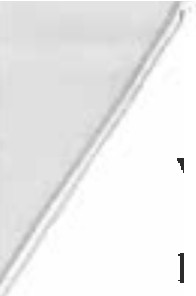 za objednateleProf. MUDr. Cyril H0schl, DrSc., FRCPsych., ředitel organizaceVe Vestci dne:	.tCJ. ;	,,t rrza zhotovitele Ing. Vit Mráz.jednatelTRON C  CONTROL s,  o	Ríd1ci syslémyTRONIC 2000Cenil{ systérnu T ONIC 2032E>;Platnost  ceníku do· 31.ledna 2015Poznamka	Moduly syslómu T2032EX jsou vestavěn y v pouzdre ch pro fil u mo du o h	ele<l nckych pfl stroju l'I montuji se na lišlu TS35'Dělnická 27. 170 00 Praha 7lel  /fax: 021667  102 54 • 5	stran ka 1 z 6Tř  T  Bali 332, 765 02 Otrokov,celel Jfax 067 I 766 -12 04TRONIC CONTROL ,so.	R ldicl systémy TRON C 2000Ceník svstému  TRONIC 2032CXPlatnosl ceniku do: 31.ledn.1 2015Po.:n.imkilp	t\,l.l • :iiPen i sCe-1:t.' ,AJBUJO AOBU31 DIOC31 EBAl110 EBAO100 EBDl100 EBDO100 PIMR326 PIMR346 T2032CX T2032CXESvslémové modulv ana!ooovit vsluom iednolkaanaloaová 1/\ÍSluonf iednotka. orovedeni T2032CX kombinovaná vstuoněll/\ÍStuonl 1cdnotka analooova vstuonl exoanze T2032CXanalooová mtuonf exoanze T2008E. T2032CX dvouhodnotova vstuonf exoanze T2008E. T2032CX dvouhodnotová mtuonl exoanze T200BE. T2032CX reléow blok (2x servol /4n7/ DIOC.PCIUreléow blok C4x ofeo.kontakl\ /4n7/ DIOC.PCJU fidicl stanice T2032CX CPW E-12VDClřldici slaníce T2032CX (PWE -12VDC.Ethl8xAl.komun kace TSPl.naoái enl 12VDC Bx analooow =luo,TSPI naoilienf 12VDC16x Dr l24VDCl a 16x DO rec 12VDC /50mA) 6x Al,konfiourace vsluoů dle oroieklu4x AC, wstuo un fkovanv sionál O až 1OV4x Dl. vsluo naoělf 12 až JO VDC4x DO. 1x ořeolnacl + 3x solnaci ko nla k1 relé 2x2RO 230V/1A. včetně odrušení a lavnvch po11s tek 4xRO 230V/2A. -.čelně odrušeni a lavnvch 0011slek exl.naoa,eni 12VDCexl.naoa,eni 12VDC.Ethernel6566629865545347400726672935211721171990022400T2032CXEP1 řldicl slonice T2032:X /PWl-1A.Eth\ T2032CXEPJ řldicf slaníce T2032CX /PWl-3A.Ethlnt.zdroi 23011,2V1A Cl/O ex o.na dotaz). Elhernel nl.zdroi 230112V-3A íl/0 exo.na do tazl .Elhe rnet2490026400T2032CXP1T2032CXPJřidici stanice T2032CX íPW 1-1Al íidicf stanice T2032CX IPW J-3A)tnt.zd1or 2J0V/12V-1A 1110 ex □.na dotaz\1nl.zdroi	230V/12-JA 11/0 exo.na dotazl2240023900T2032CXP\A( přiorava T2032CXP oro ext.zal akumulátor do 14AhT2032CXP\A( doolnoni T2032CXP o int.zál.akumulátor 1,5Ahnelze kombinoval s internfm akumul át:,rem oouze oro movedenl T2032CXíElP1 a CXIEIP3951290TRMCA50TRMCA50Plerminiil obsluhv T2032CX íCXPlterminál obsluhv T2032CX rCXPUntearovanv zdrorLCD 2x40 zn .klávesnice.7xLED,n ao, á e ni z T2032CXLCD 2x40 zn .kfávesn ce.7x_ED naoáieni 12VDC74907790CINl50A OIAl5□ATINl50A TINl508 TINl50C TINl50D TINl50E T Nl50H TINl50 1 TINl50J TIN SOK TfNI SOM TINIS0N TIN150P TINl50T T NISOU VINIS0A VIN 508 V1Nr50 C VIN150DVsluonl unlfikačnl články vsluoni článek O až 20m Avsluonf článek DC 2x Dl na At T2008S vstuonf článek P1100 -30 až 40'C 4 vodič vsluonf článek PI100 O až BO'C 4 vodič vstuonf článek Pt100 O až 150'C 4 vod č vsluonl článek Pt100 O až 300'C 4 vod č vsluonl článek Pt100 200 az 600'C 4 vodičvstuonl článek Pt1000 -30 až 40'C 4 nebo 2 vodičvslu□ní článek Pt1000 O až 80'C 4 nebo 2 vod č vstuonf článek Pt1000 O až 150'C 4 nebo 2 vodič vstuoni článek Pt1000 O až 300'C 4 nebo 2 vodí č vstaonf článek Ni1000 -30 až 40'C 4 nebo 2 vodič vstupní článek Ni 1000 O až 80'C 4 nebo 2 vodt č vstupní č ánek Nř10 00 O až 150'C 4 nebo 2 vodič vstupní článek OV 100R 4 vodičvstuoni članek OV 1000R 4 vodič vstuonl članek O až 1OVvstuonl članek O až SV vstuoni článek O až 2.SV vsluoni článek O až 1V;použití oro AIBU30 a T2008S2 dtoit vsluov 12 až J0VDC z iedoohn ana'oaového ooužitl oro A1BU30 a T2008Sooužili pro A!BU30 a T2008S oouž,ti pro AIBU30 a T2008S oouž li oro AIBU30 a T2008S 1oouž U oro AIBU30 a T2008Schvba 2 vodič +O.12'C/10m 01mm. +0.48'Cl10m 00.5mm chyba 2 vodič +O,12'Cl10m 01mm. +O 48'Cl10m 00,5mm chvba 2 vodič +0.12'Cl10m 01mm. -+0.48'C/10m 00.5mmchvba 2 vodič  +0,12'Cl10m 01mm: •0.4B'C/10m 00.5mmchvba 2 vodič +0.08'Cl10m 01mm: +O 33'C/10m oO 5mm chvba 2 vodič +O.0S'C/10m 01mm +0.33'C/10m o0 5mm chvba 2 vodič +0.08'C/10m 01mm: •0.33'Cl10m 00.5mm 1oouž tí oro AIBU30 a T2008Sooužití 010 AIBU30 a T2008Soouž,li oro AIBUJ0 a T2008S použiti oro A18U30 a T2008S oouž,tl oro AIBU30 a T2008S oauiiti  oro AIBU30 a T2008S389255657657657657657657657657657657657657657657389389389369C Et50A VIEIS0A V EIS0 B VIEIS0C VIEfS0OVstuonl unifi ačni č ánkv - oalvan • kv cddě ene vstuoni č anek O až 20mA s GOvstuonf članek O riž 10V s GO vst.mnl článek O až SV s GO vsluonl článek O RŽ 2.5V s GO 1/Sluoni článek O až 1V s GOloouž1U oro AIBU30 a T20D8S loouž11f oro AIBU30 a T2008S,ooui. tí □ro AIBU30 a T2008Soouž1tf oro AIBU30 a T2008S nouž;tl oro A18U30 a T2008S20772077207720772077VvstuonI unifikač r>I t l ánkv CONIJ0A	lwsluoni článek O až 20mAoro AOBUJ0.AOBU31523CONIJ0Bw-otuonl článek 4 až 20mAoro AOBU30.AOBU31791DO AO30	=tuoni článek dvo„ hodnoloworo AOBU30. AOBU31255VO Nl30Aw,atuoni článek O '.IŽ 10V T20080□ro AOBU30 a AOBUJ1348Zdro1eBKE JS15130 zdro1 13VOCl 1 2A stab DIN 3m 151mm] BKE-JS152-I0 zdro1 2-IVDCIO 6A stab DIN Jm (51mm) BKE -JS302 40 zd101 2-IVDCl1.25A stab DIN 3m (51mm) OEZ-NZ10T2• zdrc1 24VOCI0.4A DIN 3m 151mm)napiiienl systému T2008E (vělši seslaw) Ibez 011 obecný napárecí zdro1 - modulové orovedeni obecnv napa1eci zdroj • modulové orovedenl1960196021901190Komunikačnf vvbavaELS-5066.32 IDfevodnlk RS23_2 ,. RS422. orovedenl na išlu DIN ELS-5066 42 lofevodnik RS232 •> RS485. orovedenf  na I šlu  DlN ELS 5067.30 loievodnik RS232 _,. RS422, slolnl orovede" iEL,S 5067 -10 lof evodnlk RS232 ·" RS485 slolnl orovedenl KOMUSB 48E komunikačni GTW USB. R$485/MOOBUSf GOKOMUSB 48E komunikačni GTW IJSB . RS485rMOOBUSl GO koncowKOMUSB CA kon1unikačnl GTW USB - CAN GO SSD-232	komunikačnl vvbava RS 232 bez GO sso 422	komunikační wbava RS 422 bez GOSS0-  485G	komunikační Wbava RS 4B5 MODBUS s GO pruchozllof"nn,eni sběrnice MODBUS k PC - ooerátor.stanict lař 001enf sběrnice MOOBUS k PC - ooerátor stanici lořmo1enl sběrnice CAN k PC - ooeratorské slan,ci adRatér T8S1232adaotér TBS\422adaolér KOMS485G GO zdro148534584494046681326613266132667919252667SS0-485GEkomunikačnl wbava RS 485 MODBUS s GO koncováadaoler  KOMS485GE + GO zd101	i	2667Dělnick:i 27, 170 00 Praha 7Ti T Bat, 332, 765 02 OtrokoviceTRON,:::: eONTROL s.r.o.	Řldicl systémy TRONle 2000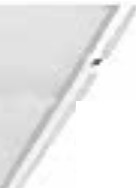 Dill111cká 27. 170 00 Praha 7Ti T Balí 332, 765 02 OtrokoviceTROHIC CONTROL sr  o	Rldici systémyTRONIC 2000.CeíllK syst-,mu TRO JIC  20,_ Bt Platnost ceníku do:  31.ledna 2015Poznaml<aDiilnicka 27. 170 00 Praha 7Tř T Billl 332, 765 0.2 OtrokoviceTRONIC COl  TROL sr  o	Řid 1c l systemy TRONIC 2000Ceník systému  TRONIC 2008EPlatnost cenfku do: 31.ledna  2015Poznamk.i	Moduly systému T2008E ;sou vest.i v{my v pouzdrech profilu modulových elektr, ckýc'1 pil & troiu a m oolu,I se na lištu TS35Očlnick.i 27, 170 00 Praha 7	Tf T Bati 332, 765 02 OtrokoviceSSCJ-CANkomun kačni """ava CAN s GOkomun kačni """ava CAN s GOkomun kačni """ava CAN s GOml:mtar TBCJ1CAN + GO 2droI2399Doplňk c ve modulvDoplňk c ve modulvDoplňk c ve modulvAlel100ochrannv l1mile r 20mA smvéek [30V/40mA)ochrannv l1mile r 20mA smvéek [30V/40mA)ochrannv l1mile r 20mA smvéek [30V/40mA)2x smvčka 20111A. LED sionalizace ooruchv,lišta DIN1390DA-275DF2lpřepěťova ochrana 230V/2A SkA -moduto ve provedenilpřepěťova ochrana 230V/2A SkA -moduto ve provedenilpřepěťova ochrana 230V/2A SkA -moduto ve provedenivstuonl fi' lr sffovéh:> oř1vodu. šlřka 35mm2203DA-275DF6Ipřepěťová ochrana 230V/6A 5kA -modu ově provedeniIpřepěťová ochrana 230V/6A 5kA -modu ově provedeniIpřepěťová ochrana 230V/6A 5kA -modu ově provedenivsluoni fillr síťového oiivodu. šlfka 35mm2638DIGC100modul nalvamck6 ho oddě ovače Dl vstupumodul nalvamck6 ho oddě ovače Dl vstupumodul nalvamck6 ho oddě ovače Dl vstupu2x Dl 12 a.ž. 30VDC. 2x DO OC 12VDC. rozměr 1M990FLSH 10lořeoéťova ochrana 230V/4A 1 SkAlořeoéťova ochrana 230V/4A 1 SkAlořeoéťova ochrana 230V/4A 1 SkAvsluoni filtr slťového p/1vodu2613KAI2C-011orooojovaci kabe sběrnice I2C 110mmorooojovaci kabe sběrnice I2C 110mmorooojovaci kabe sběrnice I2C 110mmmezi rnod,1lv T2008E.EBDl,EBOO umislčné vedle sebe121KA 12C-030oro oo 1ov aci kabel sběrnice I2e 300mmoro oo 1ov aci kabel sběrnice I2e 300mmoro oo 1ov aci kabel sběrnice I2e 300mm121KAI2e-050orooo1ovaci kabal sběrnice I2e 500mmorooo1ovaci kabal sběrnice I2e 500mmorooo1ovaci kabal sběrnice I2e 500mm121KAI2e XX)(orooo1ovacl kabel sběrnice I2Corooo1ovacl kabel sběrnice I2Corooo1ovacl kabel sběrnice I2Czakaznic<v delinovanv !max délka sběrnice 1000mm!161KAREL-003orooo1ovacl kabel modulú F'IMR3xx 30mmorooo1ovacl kabel modulú F'IMR3xx 30mmorooo1ovacl kabel modulú F'IMR3xx 30mm1oro vedle sebe le! lc ' modulv121KAREL 050lorooomvaci kabel modulu PIMRJxx 500mmlorooomvaci kabel modulu PIMRJxx 500mmlorooomvaci kabel modulu PIMRJxx 500mm121KAREL 100lmooo1ovaci kabel modulu F'IMR3xx 1000mmlmooo1ovaci kabel modulu F'IMR3xx 1000mmlmooo1ovaci kabel modulu F'IMR3xx 1000mm121KAREL-1501orooo1ovacl kabel modulu PIMRJxx 1500mm1orooo1ovacl kabel modulu PIMRJxx 1500mm1orooo1ovacl kabel modulu PIMRJxx 1500mm121KAREL-xxxloronn,ovacl kabel modulů PIMR3xxloronn,ovacl kabel modulů PIMR3xxloronn,ovacl kabel modulů PIMR3xxzákaznickv defnovaná délka161KASF'l-002lorooo1ovacl kabel sběrnice TSPI 20mmlorooo1ovacl kabel sběrnice TSPI 20mmlorooo1ovacl kabel sběrnice TSPI 20mmpro ved e sebe ležíc[ IO moduly121KASPl-030lmoooíovacl kabel sběrnice TSF'l 300mmlmoooíovacl kabel sběrnice TSF'l 300mmlmoooíovacl kabel sběrnice TSF'l 300mmoro IO modulv ležil:I na sousedních hšlách121KASPl-050lorooo,ovacl kabel sběrnice TSPI 500mmlorooo,ovacl kabel sběrnice TSPI 500mmlorooo,ovacl kabel sběrnice TSPI 500mm121KASPl-100lorooo,ovacl kabel sběrnice TSPI 1000mmlorooo,ovacl kabel sběrnice TSPI 1000mmlorooo,ovacl kabel sběrnice TSPI 1000mm121KASPl-150'oroooiovacl kabel sběrnice TSPI 1500mm'oroooiovacl kabel sběrnice TSPI 1500mm'oroooiovacl kabel sběrnice TSPI 1500mm121KASPl-xxxorooo,ovacl kabel sběrnice TSPIorooo,ovacl kabel sběrnice TSPIorooo,ovacl kabel sběrnice TSPIzákaznickv definovana delka161KATRM -0 75aropoiovacl kabel term,ná u TRMCA50 s T2032CXaropoiovacl kabel term,ná u TRMCA50 s T2032CXaropoiovacl kabel term,ná u TRMCA50 s T2032CXrlélka 750mm121KATRM-10 0oronoíovacl kabel te1min,h1 TRMCASO a T2032CXoronoíovacl kabel te1min,h1 TRMCASO a T2032CXoronoíovacl kabel te1min,h1 TRMCASO a T2032CXdelka 1000mm121KATRM -15 0lorooomvací kabel terminálu TRMCA50 a T2032CXlorooomvací kabel terminálu TRMCA50 a T2032CXlorooomvací kabel terminálu TRMCA50 a T2032CXdélka 1500mm121KATRM xxxlorooo1ovacl kabel terminálu TRMCASO a T2032CXlorooo1ovacl kabel terminálu TRMCASO a T2032CXlorooo1ovacl kabel terminálu TRMCASO a T2032CXzákazrnckv defnovaná délka Cmax,málně 2000mn,l161Náhradnl dilvNáhradnl dilvNáhradnl dilvCINI150A11Sluoní článek DC I O až 20mA pro EBAI100.T2032CX11Sluoní článek DC I O až 20mA pro EBAI100.T2032CX11Sluoní článek DC I O až 20mA pro EBAI100.T2032CXnahradni dí389DIA1100vstuonl článek DC 1x Dl na Al T200BE.EBAI.T2032CXvstuonl článek DC 1x Dl na Al T200BE.EBAI.T2032CXvstuonl článek DC 1x Dl na Al T200BE.EBAI.T2032CXnáhradnl dl255KOMS485GE'adaoter RS 485 s GO END (shortladaoter RS 485 s GO END (shortladaoter RS 485 s GO END (shortlnáhradní dil GO koncovv1595KOMS485GSadaotér RS 485 s GO (short)adaotér RS 485 s GO (short)adaotér RS 485 s GO (short)náhradnl dil • GO orúchozl1595TBS\232adapler I nkv RS 232 bez GOadapler I nkv RS 232 bez GOadapler I nkv RS 232 bez GOnahradnl dll791T8Sl422adaplér I nkv RS 422 bez GOadaplér I nkv RS 422 bez GOadaplér I nkv RS 422 bez GOnáhradnl dil925TINI100Hvstuonl článek Pt1000 -30 až 120'C T2008E,EBAl,CXvstuonl článek Pt1000 -30 až 120'C T2008E,EBAl,CXvstuonl článek Pt1000 -30 až 120'C T2008E,EBAl,CXáhrndní di I389TINl100MvsluonJ článek Ni1000 -30 až 120'C T2008E.EBAl,CXvsluonJ článek Ni1000 -30 až 120'C T2008E.EBAl,CXvsluonJ článek Ni1000 -30 až 120'C T2008E.EBAl,CX1áhrnd11I di I389VINl150Avstuonl článek DC U O až 10Voro EBAl100.T2032CXvstuonl článek DC U O až 10Voro EBAl100.T2032CXvstuonl článek DC U O až 10Voro EBAl100.T2032CXnáhradní d1I389Rozvaděčové skříněRozvaděčové skříněRozvaděčové skříněse 6122skiiň T2032CX vřetně elek tr ovvbaw 600x1200x200mmskiiň T2032CX vřetně elek tr ovvbaw 600x1200x200mmIDlO řid,cl stanic, a 8 n1odulu fl/0,PIMR)IDlO řid,cl stanic, a 8 n1odulu fl/0,PIMR)25700se s152skřlři T2032CX včelně eleklrovvbaw 600x1500x200mmskřlři T2032CX včelně eleklrovvbaw 600x1500x200mm10,0 ild,cl stanici a 10 modulu (110,F'IMRI10,0 ild,cl stanici a 10 modulu (110,F'IMRI28400se 6204skříň T2032CX včetně elektro"' ,aw 600x2000x400mmskříň T2032CX včetně elektro"' ,aw 600x2000x400mm·oro Hd,c, slan,c, a 12 modulu (110.F'IMRl·oro Hd,c, slan,c, a 12 modulu (110.F'IMRl37800se 6a20skřiň T2032CX včetně elektr□"'>aw 600x800x.200mmoro řldicl slann i a 4 modulv 1110.F'IMRloro řldicl slann i a 4 modulv 1110.F'IMRl16700se 8123ski h1 T2032CX včelně elektr□"'baw 800x1200x300mmoro řldicl stanici a 9 modulu (110.PIMR)oro řldicl stanici a 9 modulu (110.PIMR)29300se 8204skř ífi T2032C X včetně elektrowbaw 800x2000x400mmoro řld ci stanici a 20 modulu fl/0,PIMRloro řld ci stanici a 20 modulu fl/0,PIMRl43800,..'J,h  ; •,Svstěm :i vé modulvT2008Freoulalo t kl matlzačni iednol v IYDII Fnn Co·I3xAl.2xAO.Jx01.7x0O.RS485.rozhrani mo TRM-F4990T2008FRreléova exo anze a mrnaiecí zdroi oro T2008FVSx SSR 00 11aoa1en1 230VAC900T2008FVreoul:itor klimat1začnl iednotkv v zad.iv,..cím modulučidlo teolatv otostor 1.lxOI.SxDO OC, RS.!852990TRM -Fovládací iednotka renulátor I T2008Fčidlo teolo\v oros\on.1.LE O d snle•.4 tlačltka1.ieot\ifl:i lZt' I/i lZt' I/i lZt' I/Poois:t.!n:t,Sll!ltémove modulySll!ltémove modulySll!ltémove modulySll!ltémove modulyEBAl l ODanaloaova vstuanf exoanz e T2DD8Eanaloaova vstuanf exoanz e T2DD8Eanaloaova vstuanf exoanz e T2DD8Eanaloaova vstuanf exoanz e T2DD8E6x Al kon fiourace vsiuou dle aro1e kl<15347EBAO100analonová ws tupr, f eX1Janze T20DSE T2032CXanalonová ws tupr, f eX1Janze T20DSE T2032CXanalonová ws tupr, f eX1Janze T20DSE T2032CXanalonová ws tupr, f eX1Janze T20DSE T2032CX4xAO wstuo unífiko vanv s,onál O až 10V4007EBC/100éltačová vsluonl expanze T2008Eéltačová vsluonl expanze T2008Eéltačová vsluonl expanze T2008Eéltačová vsluonl expanze T2008E6xCVDI5347EBDl100dvouhodnolova vsluonl expanze T2008E. T2032CXdvouhodnolova vsluonl expanze T2008E. T2032CXdvouhodnolova vsluonl expanze T2008E. T2032CXdvouhodnolova vsluonl expanze T2008E. T2032CX4x Dl vstup naoétl 12 11130 VOC2667EBOOlO0dvouhodnotová wsluonf exaanze T2008E. T2032CXdvouhodnotová wsluonf exaanze T2008E. T2032CXdvouhodnotová wsluonf exaanze T2008E. T2032CXdvouhodnotová wsluonf exaanze T2008E. T2032CX4x 00 1x oleaínacf + 3x soinac kontakt reló2935EBFl100ana!onova vstupnl expanze, MIN MAX scan l00msana!onova vstupnl expanze, MIN MAX scan l00msana!onova vstupnl expanze, MIN MAX scan l00msana!onova vstupnl expanze, MIN MAX scan l00ms6 x Al , vstuPv naoěťow nebo oroudow unii sion;'IJ5347PWSP160zdrol 13VOC/1.2A stab.. 24VDC/0.25Azdrol 13VOC/1.2A stab.. 24VDC/0.25Azdrol 13VOC/1.2A stab.. 24VDC/0.25Azdrol 13VOC/1.2A stab.. 24VDC/0.25Anaoaieni svst.T2008E + oerrfer e nahrada PWSP1502412T200BEKomr>aktnl reQul.i tor T2008E sestavaKomr>aktnl reQul.i tor T2008E sestavaKomr>aktnl reQul.i tor T2008E sestavaKomr>aktnl reQul.i tor T2008E sestava6xAI 4xDl.6xDO,2 xAO,kom RS232.12C.nao:lleni 13VOC14606ZdroleZdroleZdroleZdroleBKE JS15130zdroi 13VDCl1.2A tab DIN 3m (51mm)zdroi 13VDCl1.2A tab DIN 3m (51mm)zdroi 13VDCl1.2A tab DIN 3m (51mm)zdroi 13VDCl1.2A tab DIN 3m (51mm)naP.iienl svstému T2008E (\'élši seslavvl lbez Dli1960BKE-JS15240zdroj 24VDCI0,6A stab DIN 3m (Slmmlzdroj 24VDCI0,6A stab DIN 3m (Slmmlzdroj 24VDCI0,6A stab DIN 3m (Slmmlzdroj 24VDCI0,6A stab DIN 3m (Slmmlobecnv naoáieef :zdrol • modu ove orovedenl1960BK,E JS30240zdroi 24VDC/1.25A slab DIN 3m (51mm lzdroi 24VDC/1.25A slab DIN 3m (51mm lzdroi 24VDC/1.25A slab DIN 3m (51mm lzdroi 24VDC/1.25A slab DIN 3m (51mm lobecnv naoáiecl zdroj • modl/ove orovedenl2190OEZ -NZ 10T2zdroi 24VDC/0,4A DIN 3m (51mm]zdroi 24VDC/0,4A DIN 3m (51mm]zdroi 24VDC/0,4A DIN 3m (51mm]zdroi 24VDC/0,4A DIN 3m (51mm]1190P2 l20zdroi 220VACl 12VDC 150mAzdroi 220VACl 12VDC 150mAzdroi 220VACl 12VDC 150mAzdroi 220VACl 12VDC 150mA791P2 24Dzdroj 220VAC124 VOC B0mAzdroj 220VAC124 VOC B0mAzdroj 220VAC124 VOC B0mAzdroj 220VAC124 VOC B0mA791PB xxSzdroi DC stabil. 5-.24V awzdroi DC stabil. 5-.24V awzdroi DC stabil. 5-.24V awzdroi DC stabil. 5-.24V awnaoájeni Dl vsb oů a dvouvod1čovvch oíedvodníkú2479PWSP20zdroi 2x24VAC 2x30VA 4x.24 VDC/100mA 4xfusezdroi 2x24VAC 2x30VA 4x.24 VDC/100mA 4xfusezdroi 2x24VAC 2x30VA 4x.24 VDC/100mA 4xfusezdroi 2x24VAC 2x30VA 4x.24 VDC/100mA 4xfuselvvkonnv zdroj a oom. obvodv pro maonet1cké venll v9353PWSP26zd101 2x24VAC 2x30VA 2x24VOCl 100mA 2xFusozd101 2x24VAC 2x30VA 2x24VOCl 100mA 2xFusozd101 2x24VAC 2x30VA 2x24VOCl 100mA 2xFusozd101 2x24VAC 2x30VA 2x24VOCl 100mA 2xFusoiwkonnv zdroj a oom. obvodv pro m11onet1cké vent1 v8697Komlll'likačni wbavaKomlll'likačni wbavaKomlll'likačni wbavaKomlll'likačni wbavaELS 506632li,levodnlk RS232 -> RS.,22 provedení na t !ltu DINli,levodnlk RS232 -> RS.,22 provedení na t !ltu DINli,levodnlk RS232 -> RS.,22 provedení na t !ltu DINli,levodnlk RS232 -> RS.,22 provedení na t !ltu DIN48S3ELS-5066.42lořevodnlk RS232 -> RS485. orovedenl na liMll DINlořevodnlk RS232 -> RS485. orovedenl na liMll DINlořevodnlk RS232 -> RS485. orovedenl na liMll DINlořevodnlk RS232 -> RS485. orovedenl na liMll DIN4584ELS-5067.30lořevodnlk RS232 -> RS422 stolnl orovedenllořevodnlk RS232 -> RS422 stolnl orovedenllořevodnlk RS232 -> RS422 stolnl orovedenllořevodnlk RS232 -> RS422 stolnl orovedenl4940ELS-5067 40lořevodnlk RS232 -> RS485, sloinl orovedenilořevodnlk RS232 -> RS485, sloinl orovedenilořevodnlk RS232 -> RS485, sloinl orovedenilořevodnlk RS232 -> RS485, sloinl orovedeni4668KOME2J2komunikačni adaotér RS 232 bez GOkomunikačni adaotér RS 232 bez GOkomunikačni adaotér RS 232 bez GOkomunikačni adaotér RS 232 bez GOobsawie svslémovv komun kačnl kaná T2008E2412KOME422komunikačn! adaotér RS 422 bez GOkomunikačn! adaotér RS 422 bez GOkomunikačn! adaotér RS 422 bez GOkomunikačn! adaotér RS 422 bez GOobsazuie svstémow komun, kačnf kaná T2008E2667KOME485Gkomun kační adaotér RS 485 s GO orůchozl Modbuskomun kační adaotér RS 485 s GO orůchozl Modbuskomun kační adaotér RS 485 s GO orůchozl Modbuskomun kační adaotér RS 485 s GO orůchozl Modbusobsazu1e svstémow komumkačnl kanál T2008E4007KOME48SGEkoniun,kačnl adaotér RS 485 s GO kancovy - Moobuskoniun,kačnl adaotér RS 485 s GO kancovy - Moobuskoniun,kačnl adaotér RS 485 s GO kancovy - Moobuskoniun,kačnl adaotér RS 485 s GO kancovy - Moobusobsru:uie svstémovv komunilmcnl kanal T2008E4007KOMEOTkomunlkačnl adaolér Ooentherm s GOkomunlkačnl adaolér Ooentherm s GOkomunlkačnl adaolér Ooentherm s GOkomunlkačnl adaolér Ooentherm s GO2131KOMGE232komim,kačni e oanze RS 232 bez GOkomim,kačni e oanze RS 232 bez GOkomim,kačni e oanze RS 232 bez GOkomim,kačni e oanze RS 232 bez GOkomunikačnl kanal T2008E zachován4543KOMGE422komunikačnl expanze RS 422 bez GOkomunikačnl expanze RS 422 bez GOkomunikačnl expanze RS 422 bez GOkomunikačnl expanze RS 422 bez GOkomunikačnl kaná! T2008E wchován4543KOMGE4B5Gkomunikačni expanze RS 485 s GO pruchozfkomunikačni expanze RS 485 s GO pruchozfkomunikačni expanze RS 485 s GO pruchozf- Modbuskomunikačnl kanál T200BE zachován6285KOMGE485Gkomun kační expanze RS 485 s GO koncová• Modbuskomun kační expanze RS 485 s GO koncová• Modbuskomun kační expanze RS 485 s GO koncová• Modbuskomun kační expanze RS 485 s GO koncová• ModbusKomunikační kanál T2008E zachovan6285KOMGECANkomun kačnf exoanze CAN s GOkomun kačnf exoanze CAN s GOkomun kačnf exoanze CAN s GOkomun kačnf exoanze CAN s GOkomun kačnf kana! T2008E zachoviin7:l57KOMUSB 48komunikační GTW USB • RS485(MODBUS1 GOkomunikační GTW USB • RS485(MODBUS1 GOkomunikační GTW USB • RS485(MODBUS1 GOkomunikační GTW USB • RS485(MODBUS1 GOpřiPoteni sbern ce MODBUS k PC • ooeralor stamc113266KOMUSB 48komunikačnl GTW USB. RS485fMOOBUSl GO koncowkomunikačnl GTW USB. RS485fMOOBUSl GO koncowkomunikačnl GTW USB. RS485fMOOBUSl GO koncowkomunikačnl GTW USB. RS485fMOOBUSl GO koncoworioOJení sběin co MODBUS k F>C - ooerótor stan1c113266KOMUSB CAkomunikačni GTW USB. CAN GOkomunikačni GTW USB. CAN GOkomunikačni GTW USB. CAN GOkomunikačni GTW USB. CAN GOolioo1enl sběrn,ce CAN k PC • oper atorská slan1c113266RPT485Fooakovač RS485 - FULLooakovač RS485 - FULLooakovač RS485 - FULLooakovač RS485 - FULL:i:esilovač komunikačnlho vedeni oo každvch 1200m7893RPTHAzakončovací člen RS 485zakončovací člen RS 485zakončovací člen RS 485zakončovací člen RS 485pro RPT485F • prolokol SITBUS • DATA255RPTH Bzakončovacl člen RS 485zakončovacl člen RS 485zakončovacl člen RS 485zakončovacl člen RS 485IPro RPT485F - všechnv protakolv - RTS255RPTH Dzakončovacl člen RS 485zakončovacl člen RS 485zakončovacl člen RS 485zakončovacl člen RS 485loro RPT485F • protokol MODBUS a TOKEN DATA255D0Dlí1kové modulvD0Dlí1kové modulvD0Dlí1kové modulvD0Dlí1kové modulvACL100ochrannv l1milBI 20mA sm'IČek /30V/40mAlochrannv l1milBI 20mA sm'IČek /30V/40mAlochrannv l1milBI 20mA sm'IČek /30V/40mAlochrannv l1milBI 20mA sm'IČek /30V/40mAl2x smYi:ka 20mA, LED sionahzace ooruchv. išta DIN1390DA 275DF2ořeaéťová ochrana 230V/2A SkA modořeaéťová ochrana 230V/2A SkA mod, tlové oroveden I, tlové oroveden Ivstuoni filtr slfového oiívodu šířka 35mm2203DA 2750F6lořepěťová ochrana 230V/6A SkA modu ové crovedenllořepěťová ochrana 230V/6A SkA modu ové crovedenllořepěťová ochrana 230V/6A SkA modu ové crovedenllořepěťová ochrana 230V/6A SkA modu ové crovedenlvstupnf liflr slťového přfvodu šířko 35mm2639DIGC100modul aolvanického oddčlovace Dl vstuoumodul aolvanického oddčlovace Dl vstuoumodul aolvanického oddčlovace Dl vstuoumodul aolvanického oddčlovace Dl vstuou2x 0112 až 30VDC. 2x DO OC 12VOC rozměr 1M990KAl2C -011loro.	,,ovacf kabel sborniee 12C 110mmloro.	,,ovacf kabel sborniee 12C 110mmloro.	,,ovacf kabel sborniee 12C 110mmloro.	,,ovacf kabel sborniee 12C 110mmmezi modulv T20D8E.EB01.EBDO umístěné vedle sebe121KAl2C 030,oro""•ovacf kabel sběmieo 12C 300mm,oro""•ovacf kabel sběmieo 12C 300mm,oro""•ovacf kabel sběmieo 12C 300mm,oro""•ovacf kabel sběmieo 12C 300mm121KAl2C 0501oropo1ovacf kabel sběrnice 12C 500mm1oropo1ovacf kabel sběrnice 12C 500mm1oropo1ovacf kabel sběrnice 12C 500mm1oropo1ovacf kabel sběrnice 12C 500mm121KA12C - xxx1oroooíovacf kabel sběrnice 12C1oroooíovacf kabel sběrnice 12C1oroooíovacf kabel sběrnice 12C1oroooíovacf kabel sběrnice 12Czilkaznickv definov;mv !max délka sběrn co 1000mm!161LHTS 20lvvhodnocovacf obvod zaolavenllvvhodnocovacf obvod zaolavenllvvhodnocovacf obvod zaolavenllvvhodnocovacf obvod zaolavenl831Nah,adnl dilvNah,adnl dilvNah,adnl dilvNah,adnl dilvCIN1100Avstuoni článek DC I O až 20mA pro T2008Evstuoni článek DC I O až 20mA pro T2008Evstuoni článek DC I O až 20mA pro T2008Evstuoni článek DC I O až 20mA pro T2008Enáhradní dli399CINl150Avstuoni članek DC I O at 20mA oco EBAl100.T2032CXvstuoni članek DC I O at 20mA oco EBAl100.T2032CXvstuoni članek DC I O at 20mA oco EBAl100.T2032CXvstuoni članek DC I O at 20mA oco EBAl100.T2032CXnáhradní díl389DIAl10Dvsluonf čfanek DC 1x Dl 11a Al T2008E .EBAI.T2032CXvsluonf čfanek DC 1x Dl 11a Al T2008E .EBAI.T2032CXvsluonf čfanek DC 1x Dl 11a Al T2008E .EBAI.T2032CXvsluonf čfanek DC 1x Dl 11a Al T2008E .EBAI.T2032CXn.ihladnl dli255KOMS495GE'acl.,otér RS 485 s GO ENO <shortlacl.,otér RS 485 s GO ENO <shortlacl.,otér RS 485 s GO ENO <shortlacl.,otér RS 485 s GO ENO <shortlnáhradnl dll GO koncovv1595KOMS485GSadaatér RS 485 s GO íshortladaatér RS 485 s GO íshortladaatér RS 485 s GO íshortladaatér RS 485 s GO íshortlnóhradnl dil - GO oruchoz '1595TINl100Hvstupní článek Pl1000 -30 až 120'C T2008E.EBAl,CXvstupní článek Pl1000 -30 až 120'C T2008E.EBAl,CXvstupní článek Pl1000 -30 až 120'C T2008E.EBAl,CXvstupní článek Pl1000 -30 až 120'C T2008E.EBAl,CX,ahradnl d11389TIN1100t.lvstuanl článek Ni1000 -30 až 120'C T200BE.EBAI.CXvstuanl článek Ni1000 -30 až 120'C T200BE.EBAI.CXvstuanl článek Ni1000 -30 až 120'C T200BE.EBAI.CXvstuanl článek Ni1000 -30 až 120'C T200BE.EBAI.CX1ahradnl dil389VINl100Avstupni článek DC U O až 10V pro T2008Evstupni článek DC U O až 10V pro T2008Evstupni článek DC U O až 10V pro T2008Evstupni článek DC U O až 10V pro T2008Enahradnl d,I389VINl150Avstuonl článok DC U O až 10V pro EBAl100 .T2032CXvstuonl článok DC U O až 10V pro EBAl100 .T2032CXvstuonl článok DC U O až 10V pro EBAl100 .T2032CXvstuonl článok DC U O až 10V pro EBAl100 .T2032CXnáhradní dil389Rozvaděčové skříněRozvaděčové skříněRozvaděčové skříněRozvaděčové skříněSE 2x13skliň T2032EX /2008El nástěnná whavená 2x13 mociskliň T2032EX /2008El nástěnná whavená 2x13 mociskliň T2032EX /2008El nástěnná whavená 2x13 mociskliň T2032EX /2008El nástěnná whavená 2x13 moci4800SE 3x18skřh) T2032EX 12008El nástěnná whavená. 3x18 modskřh) T2032EX 12008El nástěnná whavená. 3x18 modskřh) T2032EX 12008El nástěnná whavená. 3x18 modskřh) T2032EX 12008El nástěnná whavená. 3x18 mod5600SE 4x18skfí1í T2032EX (200SE1 n.'lslěnna whavená. 4x18 modskfí1í T2032EX (200SE1 n.'lslěnna whavená. 4x18 modskfí1í T2032EX (200SE1 n.'lslěnna whavená. 4x18 modskfí1í T2032EX (200SE1 n.'lslěnna whavená. 4x18 mod12300